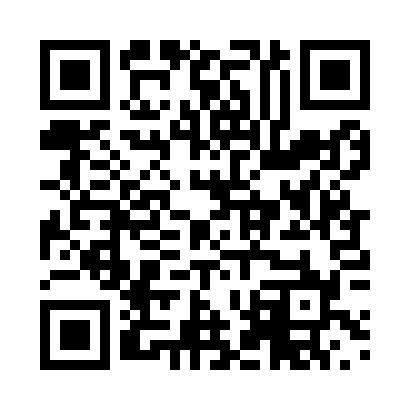 Prayer times for Brezovica, SloveniaWed 1 May 2024 - Fri 31 May 2024High Latitude Method: Angle Based RulePrayer Calculation Method: Muslim World LeagueAsar Calculation Method: HanafiPrayer times provided by https://www.salahtimes.comDateDayFajrSunriseDhuhrAsrMaghribIsha1Wed3:475:4912:596:018:1110:042Thu3:455:4712:596:028:1210:063Fri3:435:4612:596:028:1310:084Sat3:405:4412:596:038:1510:105Sun3:385:4312:596:048:1610:126Mon3:365:4112:596:058:1710:147Tue3:345:4012:596:058:1910:178Wed3:315:3912:596:068:2010:199Thu3:295:3712:596:078:2110:2110Fri3:275:3612:596:088:2210:2311Sat3:245:3512:596:088:2410:2512Sun3:225:3312:596:098:2510:2713Mon3:205:3212:596:108:2610:2914Tue3:185:3112:596:108:2710:3115Wed3:165:3012:596:118:2810:3316Thu3:135:2912:596:128:3010:3517Fri3:115:2712:596:138:3110:3718Sat3:095:2612:596:138:3210:3919Sun3:075:2512:596:148:3310:4120Mon3:055:2412:596:158:3410:4321Tue3:035:2312:596:158:3510:4522Wed3:015:2212:596:168:3610:4723Thu2:595:2112:596:178:3710:4924Fri2:575:2112:596:178:3810:5125Sat2:555:2012:596:188:4010:5326Sun2:535:191:006:188:4110:5527Mon2:515:181:006:198:4210:5728Tue2:495:171:006:208:4310:5929Wed2:485:171:006:208:4311:0130Thu2:465:161:006:218:4411:0231Fri2:445:151:006:218:4511:04